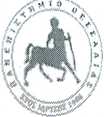 ΠΑΝΕΠΙΣΤΗΜΙΟΘΕΣΣΑΛΙΑΣΑΙΤΗΣΗΗμ/νια: ……../……../202…Αρ. Πρωτ.:……………………ΘΕΜΑ: ΕΚΔΟΣΗ ΠΤΥΧΙΟΥΕΠΩΝΥΜΟ:………………………………………………………………………….ΟΝΟΜΑ: …………………………………………………………………………. ΟΝ. ΠΑΤΕΡΑ: ………………………………………………………………………	ΟΝ. ΜΗΤΕΡΑΣ: ……………………………………………………………………	ΑΡΙΘΜ. ΜΗΤΡΩΟΥ 	………….ΤΗΛΕΦΩΝΟ:…………………………. ……………………..………….(σταθερό και κινητό)e-mail:………………………………………………………………………Δ/ΝΣΗ ΜΟΝΙΜΗΣ ΚΑΤΟΙΚΙΑΣ:……………………………………………………………………………………………………………………….Προς:ΣΥΜΒΟΥΛΙΟ ΕΝΤΑΞΗΣ ΠΑΝΕΠΙΣΤΗΜΙΟΥ ΘΕΣΣΑΛΙΑΣΤελείωσα τις υποχρεώσεις μου προς το πρόγραμμα σπουδών του Τμήματος			με τελευταία υποχρέωση :ΠΤΥΧΙΑΚΗ ΕΡΓΑΣΙΑΠΡΑΚΤΙΚΗ ΑΣΚΗΣΗΜΑΘΗΜΑ	Παρακαλώ για την έκδοση του πτυχίου μου.Ο/Η ΑΙΤ	Λάρισα ……./……../20…….Συνημμένα:Βεβαίωση από την κεντρική βιβλιοθήκη.Βεβαίωση από το γραφείο Σπουδαστικής Μέριμνας.Φωτοτυπία ταυτότητας.Ακαδημαϊκή Ταυτότητα - Πάσο.